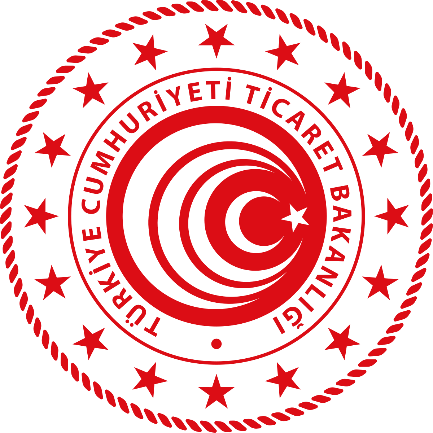 YURT DIŞI LOJİSTİK DAĞITIM AĞI(YLDA) /YURT DIŞI STRATEJİK VARLIK (YSV) PROJESİ ONAY BAŞVURU FORMUYLDA/YSV PROJE SAHİBİ KURULUŞA/ŞİRKETE İLİŞKİN BİLGİLERKuruluş/ŞirketUnvanıVergi NumarasıSGK NumarasıAdresiTelefonOrtaklık YapısıSermayesiTemsile Yetkili Kişi/KişilerProjeden Sorumlu Kişi/UnvanıProje Sorumlusu Kişinin İletişim BilgileriTelefonE-PostaProje Sorumlusu Kişinin İletişim Bilgileri